 МИНИСТЕРСТВО ОБРАЗОВАНИЯ И НАУКИ
РОССИЙСКОЙ ФЕДЕРАЦИИ(МИНОБРНАУКИ РОССИИ)П Р И К А ЗОб утверждении единого расписания и продолжительности проведения основного государственного экзамена по каждому учебному предмету, перечня средств обучения и воспитания, используемых при его проведении                    в 2016 годуВ соответствии с Порядком проведения государственной итоговой аттестации по образовательным программам основного общего образования, утвержденным приказом Министерства образования и науки Российской Федерации от 25 декабря . № 1394 (зарегистрирован Министерством юстиции Российской Федерации 
3 февраля ., регистрационный № 31206), с изменениями, внесенными  приказами Министерства образования и науки Российской Федерации от 15 мая . № 528 (зарегистрирован Министерством юстиции Российской Федерации              26 мая ., регистрационный № 32436), от 30 июля . № 863 (зарегистрирован Министерством юстиции Российской Федерации 8 августа ., регистрационный № 33487), от 16 января 2015 г. № 10 (зарегистрирован Министерством юстиции Российской Федерации 27 января 2015 г., регистрационный № 35731), от 7 июля 2015 г. № 692 (зарегистрирован Министерством юстиции Российской Федерации 28 июля 2015 г., регистрационный № 38233) (далее – Порядок проведения ГИА), п р и к а з ы в а ю:1. Утвердить следующее расписание проведения основного государственного экзамена (далее – ОГЭ) в 2016 году:1.1. Для лиц, указанных в пунктах 9 и 10 Порядка проведения ГИА:26 мая (четверг) – обществознание, химия, информатика и информационно-коммуникационные технологии (ИКТ), литература;28 мая (суббота) – иностранные языки (английский, французский, немецкий, испанский);31 мая (вторник) – математика;3 июня (пятница) – русский язык;7 июня (вторник) – иностранные языки (английский, французский, немецкий, испанский);9 июня (четверг) – география, история, биология, физика.1.2. Для лиц, указанных в пункте 26 Порядка проведения ГИА:20 апреля (среда) – русский язык;22 апреля (пятница) – география, история, биология, физика;25 апреля (понедельник) – математика;27 апреля (среда) – иностранные языки (английский, французский, немецкий, испанский);28 апреля (четверг) – обществознание, химия, информатика и информационно-коммуникационные технологии (ИКТ), литература.1.3. Для лиц, указанных в пункте 25 Порядка проведения ГИА: 4 мая (среда) – география, история, биология, литература, физика, обществознание, химия, информатика и информационно-коммуникационные технологии (ИКТ), иностранные языки (английский, французский, немецкий, испанский);5 мая (четверг) – русский язык, математика;6 мая (пятница) – по всем учебным предметам;15 июня (среда) – обществознание, химия, информатика и информационно-коммуникационные технологии (ИКТ), литература, география, история, биология, физика, иностранные языки (английский, французский, немецкий, испанский);17 июня (пятница) – русский язык, математика;21 июня (вторник) – по всем учебным предметам;1 июля (пятница) – математика;2 июля (суббота) – иностранные языки (английский, французский, немецкий, испанский);4 июля (понедельник) – география, история, биология, физика;6 июля (среда) – русский язык;8 июля (пятница) – обществознание, химия, информатика и информационно-коммуникационные технологии (ИКТ), литература;12 июля (вторник) – русский язык, математика;13 июля (среда) – география, история, биология, литература, физика, обществознание, химия, иностранные языки (английский, французский, немецкий, испанский), информатика и информационно-коммуникационные технологии (ИКТ);15 сентября (четверг) – русский язык, математика;16 сентября (пятница) – география, история, биология, литература, физика, обществознание, химия, иностранные языки (английский, французский, немецкий, испанский), информатика и информационно-коммуникационные технологии (ИКТ).1.4. Для лиц, указанных в пункте 61 Порядка проведения ГИА: 5 сентября (понедельник) – математика;7 сентября (среда) – география, история, биология, физика;9 сентября (пятница) – иностранные языки (английский, французский, немецкий, испанский);12 сентября (понедельник) – русский язык;14 сентября (среда) – обществознание, химия, информатика и информационно-коммуникационные технологии (ИКТ), литература.2. Установить, что:2.1. В случае совпадения сроков проведения ОГЭ по отдельным учебным предметам лица, указанные в пунктах 1.1 - 1.4 настоящего приказа, допускаются к сдаче ОГЭ по соответствующим учебным предметам в сроки, предусмотренные абзацами 2-16 пункта 1.3 настоящего приказа.2.2. ОГЭ по всем учебным предметам начинается в 10.00 по местному времени.2.3. Продолжительность ОГЭ по математике, русскому языку, литературе составляет  3 часа 55 минут (235 минут); по физике, обществознанию, истории, биологии – 3 часа (180 минут); по информатике и информационно-коммуникационным технологиям (ИКТ) – 2 часа 30 минут (150 минут); по химии            (с выполнением лабораторной работы) – 2 часа 20 минут (140 минут); по географии, химии,  иностранным языкам (английский, французский, немецкий, испанский)               – 2 часа (120 минут); по иностранным языкам (английский, французский, немецкий, испанский) (устная часть экзамена) – 15 минут. 2.4. При проведении ОГЭ используются следующие средства обучения и воспитания: по русскому языку – орфографические словари; по математике – линейка, справочные материалы; по физике – непрограммируемый калькулятор, лабораторное оборудование; по химии – непрограммируемый калькулятор, лабораторное оборудование, справочные материалы; по биологии – линейка и непрограммируемый калькулятор; по географии – линейка, непрограммируемый калькулятор и географические атласы для 7, 8 и 9 классов; по литературе – полные тексты художественных произведений, а также сборники лирики; по информатике и ИКТ, иностранным языкам – компьютерная техника.3. Признать утратившими силу приказ Министерства образования и науки Российской Федерации от 3 февраля 2015 г. № 46 «Об утверждении единого расписания и продолжительности проведения основного государственного экзамена по каждому учебному предмету, перечня средств обучения и воспитания, используемых при его проведении в 2015 году» (зарегистрирован Министерством юстиции Российской Федерации 13 февраля 2015 г., регистрационный № 35993).Министр                                                                                                           Д.В. Ливанов                              ПРОЕКТ« ___ » ___________ 2015 г. Москва№ ______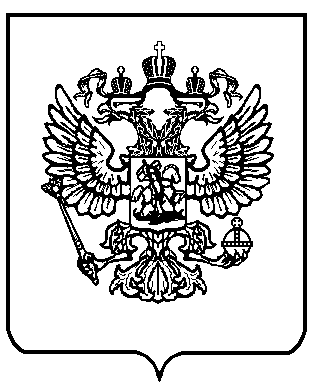 